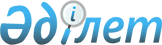 О внесении изменений в постановление акимата района Магжана Жумабаева
Северо-Казахстанской области от 9 апреля 2013 года № 88 "Об определении сроков предоставления заявки на включение в список получателей субсидий и 
оптимальных сроков проведения сева по каждому виду субсидируемых 
приоритетных сельскохозяйственных культур в районе Магжана Жумабаева Северо-Казахстанской области на 2013 год"
					
			Утративший силу
			
			
		
					Постановление акимата района Магжана Жумабаева Северо-Казахстанской области от 7 июня 2013 года N 199. Зарегистрировано Департаментом юстиции Северо-Казахстанской области 12 июня 2013 года N 2295. Утратило силу (письмо маслихата района Магжана Жумабаева Северо-Казахстанской области от 6 января 2014 года N 10.1.5-7/9)      Сноска. Утратило силу (письмо маслихата района Магжана Жумабаева Северо-Казахстанской области от 6 января 2014 года N 10.1.5-7/9)

      В соответствии со статьей 21 Закона Республики Казахстан от 24 марта 1998 года «О нормативных правовых актах»,акимат района Магжана Жумабаева Северо-Казахстанской области ПОСТАНОВЛЯЕТ:



      1. Внести в постановление акимата района Магжана Жумабаева Северо-Казахстанской области от 9 апреля 2013 года № 88 «Обопределении сроков предоставления заявки на включение в список получателей субсидий и оптимальных сроков проведения сева по каждому виду субсидируемых приоритетных сельскохозяйственных культур в районе Магжана Жумабаева на 2013 год» (зарегистрировано в Реестре государственной регистрации нормативных правовых актов под № 2267, опубликовано 7 мая 2013 года в районных газетах «Вести» и «Мағжан Жұлдызы») следующие изменения:

      приложение «Сроки предоставления заявки на включение в список получателей субсидий и оптимальные сроки сева по каждому виду субсидируемых приоритетных сельскохозяйственных культур по району Магжана Жумабаева на 2013 год» изложить в новой редакции согласно приложению.



      2. Настоящее постановление вводится в действие по истечении десяти календарных дней после дня его первого официального опубликования и распространяется на правоотношения, возникшие с 27 мая 2013 года.      Аким района

      Магжана Жумабаева

      Северо-Казахстанской области                   В. Бубенко

Приложение

      к постановлению

      акимата района Магжана Жумабаева

      Северо-Казахстанской области

      от 7 июня 2013 года № 199Утверждено

      постановлением акимата

      района Магжана Жумабаева

      Северо-Казахстанской области

      от 9 апреля 2013 года № 88 Сроки предоставления заявки на включение в список получателей субсидий и оптимальные сроки сева по каждому виду субсидируемых приоритетных сельскохозяйственных культур по району Магжана Жумабаева на 2013 год
					© 2012. РГП на ПХВ «Институт законодательства и правовой информации Республики Казахстан» Министерства юстиции Республики Казахстан
				№Наименование зонНаименование культурСроки пре-

доставления заявки на включение в список получения субсидий по ГСМСроки сева1Лесостепная зона Север района Магжана Жумабаева Яровая мягкая пшеница, среднеранние сортадо 25 мая25 мая – 6 июня1Лесостепная зона Север района Магжана Жумабаева Яровая мягкая пшеница, среднеспелые сортадо 20 мая20 мая – 2 июня1Лесостепная зона Север района Магжана Жумабаева Яровая мягкая пшеница, среднепоздние сортадо 17 мая17 мая – 30 мая1Лесостепная зона Север района Магжана Жумабаева Яровая твердая пшеницадо 20 мая20 мая – 30 мая 1Лесостепная зона Север района Магжана Жумабаева Ячмень - среднепоздние сортадо 25 мая25 мая – 4 июня1Лесостепная зона Север района Магжана Жумабаева Ячмень - среднеспелые сортадо 30 мая30 мая – 8 июня1Лесостепная зона Север района Магжана Жумабаева Овесдо 25 мая25 мая – 4 июня1Лесостепная зона Север района Магжана Жумабаева Гречиха до 20 мая20 мая – 30 мая1Лесостепная зона Север района Магжана Жумабаева Просодо 25 мая25 мая – 4 июня1Лесостепная зона Север района Магжана Жумабаева Нутдо 12 мая12 мая – 22 мая1Лесостепная зона Север района Магжана Жумабаева Горох до 20 мая20 мая – 1 июня1Лесостепная зона Север района Магжана Жумабаева Соядо 22 мая22 мая – 25 мая1Лесостепная зона Север района Магжана Жумабаева Чечевица до 22 мая22 мая – 28 мая1Лесостепная зона Север района Магжана Жумабаева Рапс - посев по традиционному парудо 12 мая12 мая – 20 мая1Лесостепная зона Север района Магжана Жумабаева Рапс - по минимальному нулевому парудо 18 мая18 мая – 28 мая1Лесостепная зона Север района Магжана Жумабаева Лен, горчицадо 15 мая15 мая – 22 мая1Лесостепная зона Север района Магжана Жумабаева Подсолнечник на маслосеменадо 15 мая15 мая – 18 мая1Лесостепная зона Север района Магжана Жумабаева Рыжикдо 20 мая20 мая – 25 мая1Лесостепная зона Север района Магжана Жумабаева Картофельдо 15 мая15 мая – 30 мая1Лесостепная зона Север района Магжана Жумабаева Кукуруза на силос по зерновой технологиидо 16 мая16 мая – 20 мая1Лесостепная зона Север района Магжана Жумабаева Подсолнечник на силосдо 18 мая18 мая – 24 мая1Лесостепная зона Север района Магжана Жумабаева Озимая пшеницадо 25 августа25 августа – 8 сентября 1Лесостепная зона Север района Магжана Жумабаева Озимая рожьдо 25 августа25 августа – 8 сентября1Лесостепная зона Север района Магжана Жумабаева Морковь (семена)до 10 мая10 мая – 20 мая1Лесостепная зона Север района Магжана Жумабаева Лук (семена)до 10 мая10 мая – 20 мая1Лесостепная зона Север района Магжана Жумабаева Свекладо 25 мая25 мая – 5 июня1Лесостепная зона Север района Магжана Жумабаева Огурцыдо 16 мая16 мая – 5 июня1Лесостепная зона Север района Магжана Жумабаева Рассада капустыдо 25 мая25 мая – 12 июня1Лесостепная зона Север района Магжана Жумабаева Рассада томатовдо 28 мая28 мая – 12 июня1Лесостепная зона Север района Магжана Жумабаева Однолетние травы на зеленый корм (овес + горох, горох + овес + ячмень), сено (суданская трава, просо, могар, овес + вика) и сенаж (овес + ячмень + горох + пшеница, овес + горох, просо + горох)до 5 июня5 июня – 10 июня1Лесостепная зона Север района Магжана Жумабаева Зеленый конвейер: (однолетние травы)Зеленый конвейер: (однолетние травы)Зеленый конвейер: (однолетние травы)1Лесостепная зона Север района Магжана Жумабаева I срок (горох + овес)до 8 мая8 мая – 10 мая 1Лесостепная зона Север района Магжана Жумабаева II срок (овес + ячмень + горох, суданская трава + горох, просо + горох)до 23 мая23 мая – 25 мая1Лесостепная зона Север района Магжана Жумабаева III срок (горох + овес + ячмень, суданская трава + горох, овес+ горох)до 8 июня 8 июня – 10 июня1Лесостепная зона Север района Магжана Жумабаева IV срок (рапс, овес)до 8 июля 8 июля – 10 июля 1Лесостепная зона Север района Магжана Жумабаева Многолетние травы:Многолетние травы:Многолетние травы:1Лесостепная зона Север района Магжана Жумабаева I срок (люцерна, донник, эспарцет, козлятник,

кострец, житняк)до 5 мая5 мая – 15 мая1Лесостепная зона Север района Магжана Жумабаева II срок (люцерна, донник, эспарцет, козлятник, кострец, житняк)до 5 июля 5 июля – 20 июля2Степная равнинная, колочностеп-

ная зонаЯровая мягкая пшеница, среднеранние сорта до 25 мая25 мая – 8 июня2Степная равнинная, колочностеп-

ная зонаЯровая мягкая пшеница, среднеспелые сортадо 20 мая20 мая – 2 июня2Степная равнинная, колочностеп-

ная зонаЯровая мягкая пшеница, среднепоздние сортадо 17 мая17 мая – 1 июня2Степная равнинная, колочностеп-

ная зонаЯровая твердая пшеницадо 20 мая20 мая – 30 мая 2Степная равнинная, колочностеп-

ная зонаЯчмень - среднепоздние сортадо 25 мая25 мая – 4 июня 2Степная равнинная, колочностеп-

ная зонаЯчмень - среднеспелые сорта до 30 мая30 мая – 8 июня 2Степная равнинная, колочностеп-

ная зонаОвес до 25 мая25 мая – 4 июня2Степная равнинная, колочностеп-

ная зонаГречиха до 20 мая20 мая – 30 мая2Степная равнинная, колочностеп-

ная зонаПросодо 25 мая25 мая – 4 июня2Степная равнинная, колочностеп-

ная зонаНутдо 13 мая13 мая – 23 мая2Степная равнинная, колочностеп-

ная зонаГорох до 20 мая20 мая – 1 июня2Степная равнинная, колочностеп-

ная зонаСоядо 22 мая22 мая – 25 мая2Степная равнинная, колочностеп-

ная зонаЧечевица до 22 мая22 мая – 28 мая2Степная равнинная, колочностеп-

ная зонаРапс - посев по традиционному парудо 12 мая12 мая – 20 мая2Степная равнинная, колочностеп-

ная зонаРапс - посев по минимальному нулевому парудо 20 мая20 мая – 28 мая2Степная равнинная, колочностеп-

ная зонаЛен, горчицадо 18 мая18 мая – 25 мая2Степная равнинная, колочностеп-

ная зонаПодсолнечник на маслосеменадо 15 мая15 мая – 20 мая2Степная равнинная, колочностеп-

ная зонаРыжикдо 20 мая20 мая – 26 мая2Степная равнинная, колочностеп-

ная зонаКартофельдо 15 мая15 мая – 30 мая2Степная равнинная, колочностеп-

ная зонаКукуруза на силос по зерновой технологиидо 16 мая16 мая – 20 мая2Степная равнинная, колочностеп-

ная зонаПодсолнечник на силосдо 18 мая18 мая – 24 мая 2Степная равнинная, колочностеп-

ная зонаОзимая пшеницадо 25 августа25 августа – 8 сентября2Степная равнинная, колочностеп-

ная зонаОзимая рожьдо 25 августа25 августа – 8 сентября2Степная равнинная, колочностеп-

ная зонаМорковь (семена)до 10 мая10 мая – 20 мая2Степная равнинная, колочностеп-

ная зонаЛук (семена)до 10 мая10 мая – 20 мая2Степная равнинная, колочностеп-

ная зонаСвекладо 25 мая25 мая – 5 июня2Степная равнинная, колочностеп-

ная зонаОгурцыдо 16 мая16 мая – 5 июня2Степная равнинная, колочностеп-

ная зонаРассада капустыдо 25 мая25 мая – 12 июня2Степная равнинная, колочностеп-

ная зонаРассада томатовдо 28 мая28 мая – 12 июня2Степная равнинная, колочностеп-

ная зонаОднолетние травы на зеленый корм (овес + горох, горох + овес + ячмень), сено (суданская трава, просо, могар, овес + вика) и сенаж (овес + ячмень + горох, овес + горох, просо + горох) до 5 июня5 июня – 10 июня2Степная равнинная, колочностеп-

ная зонаЗеленый конвейер: (однолетние травы)Зеленый конвейер: (однолетние травы)Зеленый конвейер: (однолетние травы)2Степная равнинная, колочностеп-

ная зонаI срок (горох + овес)до 8 мая8 мая – 10 мая 2Степная равнинная, колочностеп-

ная зонаII срок (овес + ячмень + горох + пшеница, суданская трава + горох, просо + горох)до 23 мая23 мая – 25 мая 2Степная равнинная, колочностеп-

ная зонаIII срок (горох + овес + ячмень, суданская трава + горох, овес + горох)до 8 июня 8 июня – 10 июня 2Степная равнинная, колочностеп-

ная зонаIV срок (рапс, овес)до 8 июля8 июля – 10 июля2Степная равнинная, колочностеп-

ная зонаМноголетние травы: Многолетние травы: Многолетние травы: 2Степная равнинная, колочностеп-

ная зонаI срок (люцерна, донник, эспарцет, козлятник, кострец, житняк)до 5 мая5 мая – 15 мая2Степная равнинная, колочностеп-

ная зонаII срок (люцерна, донник, эспарцет, козлятник, кострец, житняк)до 5 июля5 июля – 20 июля